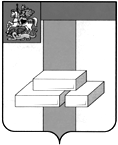 СОВЕТ ДЕПУТАТОВГОРОДСКОГО ОКРУГА ДОМОДЕДОВОМОСКОВСКОЙ ОБЛАСТИРЕШЕНИЕот  14.06.2016  №  1-4/721 О создании комиссии  по присвоению звания «Почетный  гражданин городского округа Домодедово»В соответствии с Положением о звании «Почетный гражданин городского округа Домодедово»,СОВЕТ  ДЕПУТАТОВ ГОРОДСКОГО ОКРУГА   РЕШИЛ:1. Создать комиссию по присвоению звания «Почетный гражданин городского округа Домодедово» в составе:Шалаев В.А. – депутат Совета депутатов городского округа Домодедово, председатель постоянной комиссии по бюджету, налогам и финансам;Дремов Ю.В. - депутат Совета депутатов городского округа Домодедово, председатель постоянной комиссии по социальным вопросам;Гудков Н.А. - депутат Совета депутатов городского округа Домодедово, председатель постоянной комиссии по нормотворческой деятельности;Тимофеев Е.Б. - депутат Совета депутатов городского округа Домодедово, председатель постоянной комиссии по жилищно-коммунальному хозяйству, благоустройству и экологии; Сударев О.Н. - депутат Совета депутатов городского округа Домодедово, председатель постоянной комиссии по экономике, предпринимательству и развитию инфраструктуры;Ведерникова М.И. – первый заместитель руководителя администрации городского округа Домодедово:Терещенко Ю.В. – заместитель руководителя администрации городского округа Домодедово;Баяк А.А. - председатель Совета ветеранов войны, труда, Вооруженных Сил и правоохранительных органов;Тимофеева Л.В. – председатель Общественной палаты городского округа Домодедово.2. Опубликовать настоящее решение в установленном порядке.Глава  городского округа                				               Л.П.Ковалевский